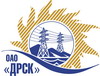 Открытое Акционерное Общество«Дальневосточная распределительная сетевая  компания»ПРОТОКОЛ ПЕРЕТОРЖКИПРЕДМЕТ ЗАКУПКИ: Открытый запрос предложений на право заключения Договора на выполнение работ:  «Чистка просеки ВЛ-35 кВ "Костюковка-Климауцы", ВЛ-35 кВ "№ 38"» для нужд филиала ОАО «ДРСК» «Амурские электрические сети». Закупка проводится согласно ГКПЗ 2014г. раздела  1.1 «Услуги ремонта»  № 2603  на основании указания ОАО «ДРСК» от  29.08.2014 г. № 226.Плановая стоимость закупки:  1 018 000,00  руб. без учета НДСПРИСУТСТВОВАЛИ: члены постоянно действующей Закупочной комиссии 2-го уровня. ВОПРОСЫ ЗАСЕДАНИЯ ЗАКУПОЧНОЙ КОМИССИИ:В адрес Организатора закупки не поступило ни одной заявки на участие в  процедуре переторжки.Дата и время начала процедуры вскрытия конвертов с заявками на участие в закупке: 15:00 часов благовещенского времени 23.09.2014 г Место проведения процедуры вскрытия конвертов с заявками на участие в закупке: г. Благовещенск, ул. Шевченко, 28 каб. 244 (2 этаж)РЕШИЛИ:Утвердить протокол переторжкиОтветственный секретарь Закупочной комиссии 2 уровня  ОАО «ДРСК»                       		              О.А. МоторинаТехнический секретарь Закупочной комиссии 2 уровня  ОАО «ДРСК»                                               Т.В. Коротаева	 № 579 /УР-Пг. Благовещенск23 сентября 2014 г.№п/пНаименование Участника закупки и его адресОбщая цена заявки до переторжки, руб. без НДСОбщая цена заявки после переторжки, руб. без НДСИП Казина Т.А.(676450 г. Свободный, ул. 1-я Залинейная, д.12, кв.1)682 062,00  не поступила2.ООО «АмЭСК» (675002 г. Благовещенск, ул. Горького, 9, офис 430)908 768,00  не поступила3.ООО «Дальэлектромонтаж»(676450 г. Свободный, ул. Шатковская, 126)1 015 112,88не поступила